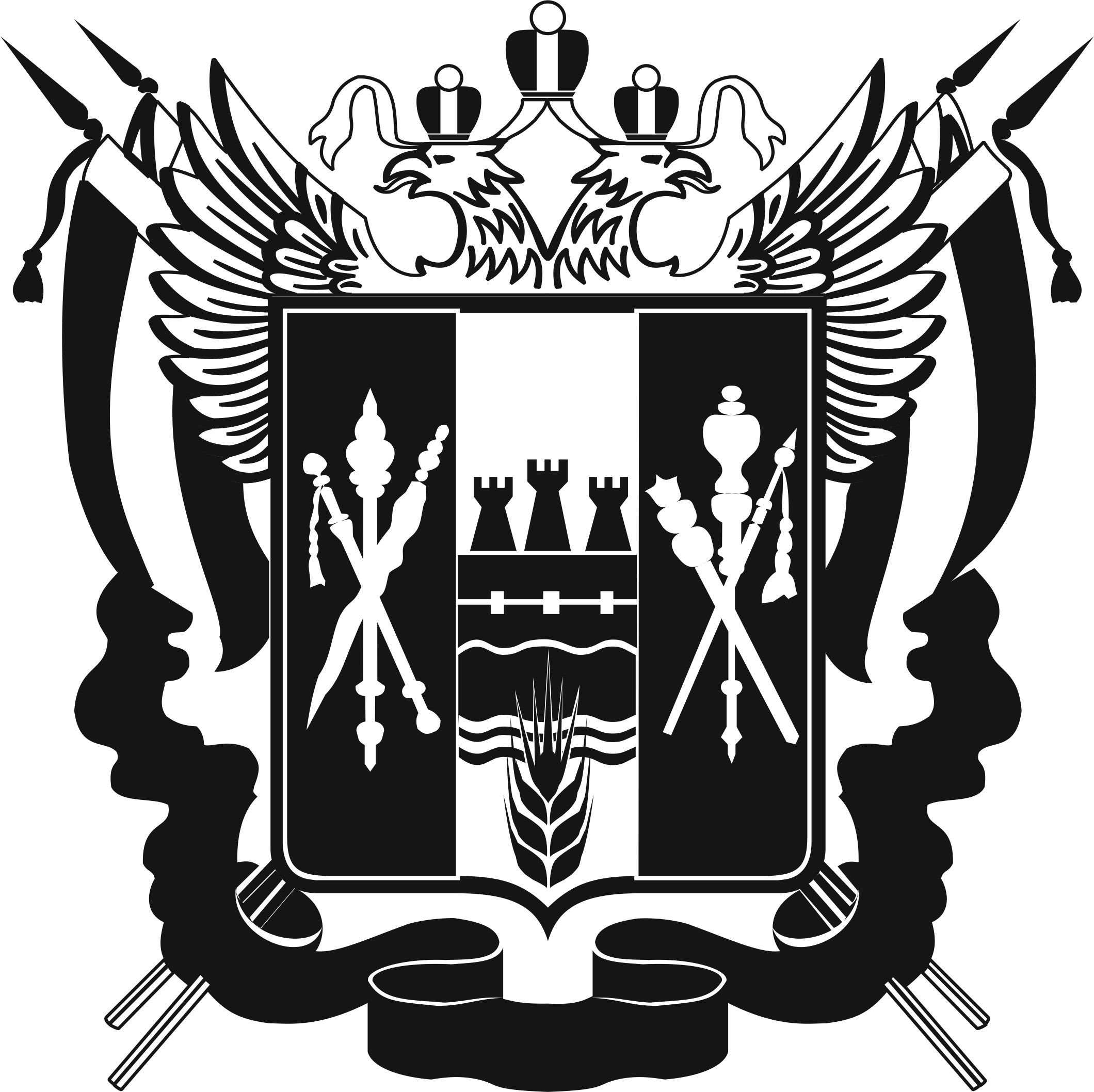 
ИЗБИРАТЕЛЬНАЯ КОМИССИЯРОСТОВСКОЙ ОБЛАСТИПОСТАНОВЛЕНИЕ21.04.2021 г.		         	                            	                    № 144-12г. Ростов-на-ДонуО назначении председателя  Территориальной избирательной комиссии Зимовниковского района Ростовской областиВ соответствии с пунктом 7 статьи 28 Федерального закона 
от 12.06.2002 № 67-ФЗ «Об основных гарантиях избирательных прав и права на участие в референдуме граждан Российской Федерации», пунктом 5.6 Методических рекомендаций о порядке формирования территориальных избирательных комиссий, избирательных комиссий муниципальных образований, окружных и участковых избирательных комиссий, утвержденных постановлением Центральной избирательной комиссии Российской Федерации от 17.02.2010 № 192/1337-5, постановлением Избирательной комиссии Ростовской области от 21.04.2021 № 144-11 
«О формировании Территориальной избирательной комиссии Зимовниковского района Ростовской области» Избирательная комиссия Ростовской области ПОСТАНОВЛЯЕТ:1. Назначить председателем Территориальной избирательной комиссии Зимовниковского района Ростовской области Панченко Татьяну Петровну, 1980 года рождения, образование высшее юридическое; консультант по выборам Зимовниковского района Ростовской области сектора по взаимодействию с территориями управления организационно-аналитической работы Избирательной комиссии Ростовской области, предложенную предыдущим составом Территориальной избирательной комиссии Зимовниковского района Ростовской области.2. Председателю Территориальной избирательной комиссии Зимовниковского района Ростовской области Панченко Т.П. созвать первое (организационное) заседание Территориальной избирательной комиссии 
в период с 28 апреля 2021 года по 07 мая 2021 года.3. Направить настоящее постановление в Территориальную избирательную комиссию Зимовниковского района Ростовской области.4. Разместить настоящее постановление на официальном сайте Избирательной комиссии Ростовской области в информационно-телекоммуникационной сети «Интернет».Председатель комиссии						А.В. БуровСекретарь комиссии							С.Н. Драгомирова